Segmenten maken in Google AnalyticsAlgemene informatie over Segmenten: https://support.google.com/analytics/answer/3124493?hl=nl(Meer specifiek: zie rubriek ‘Nieuwe segmenten maken’.)Een segment aanmaken voor jouw bib/gemeenteConcreet doe je het volgende: je klikt bij een willekeurig rapport op ‘segment toevoegen’ en vervolgens op ‘+ nieuw segment’.  Linksboven vul je de naam van je nieuwe segment in.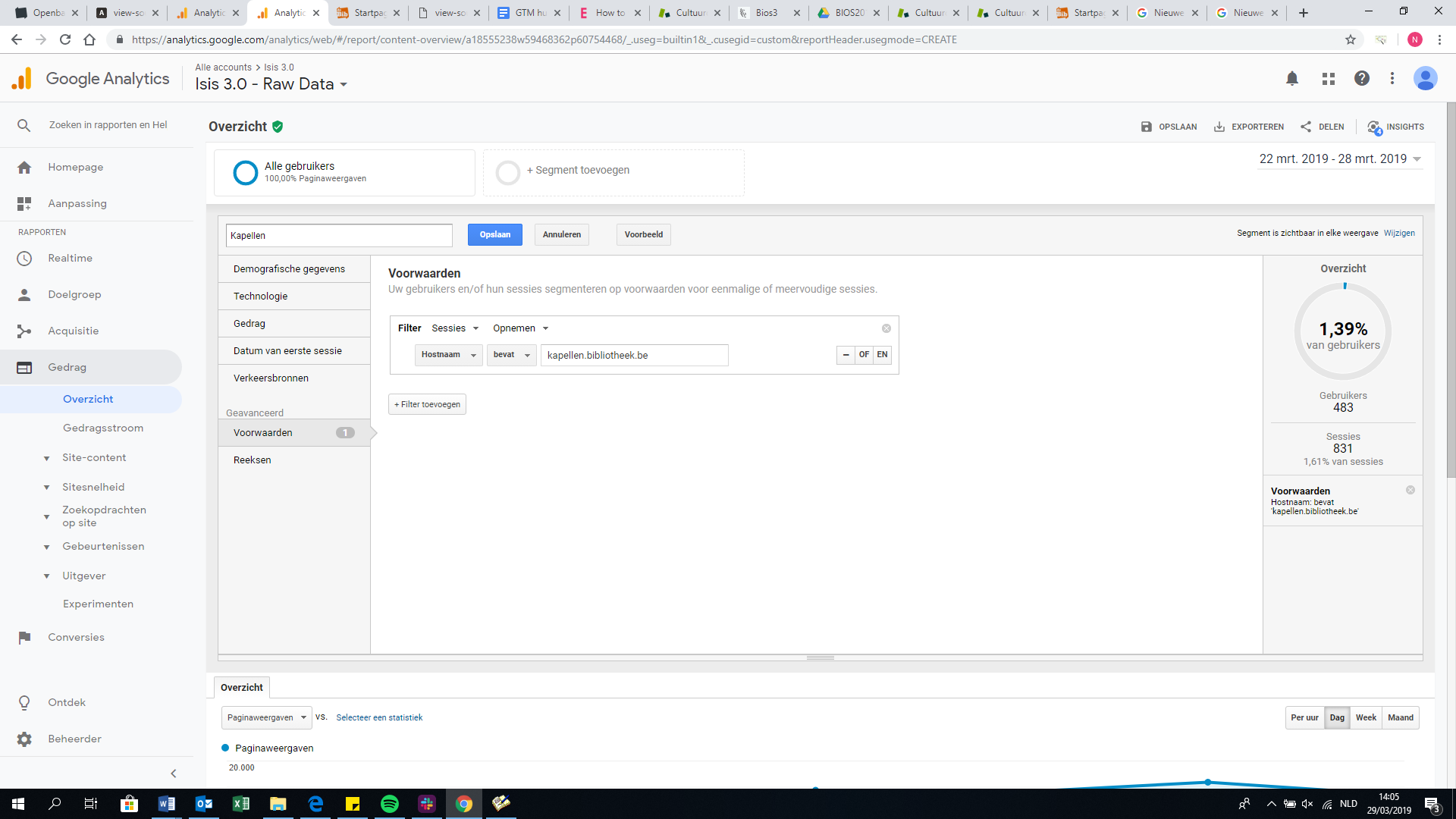 Verder moet je maar 1 optie invullen, nl. bij Geavanceerd > Voorwaarden.Daar kies je bij Voorwaarden voor Gedrag en vervolgens kies/typ je Hostnaam.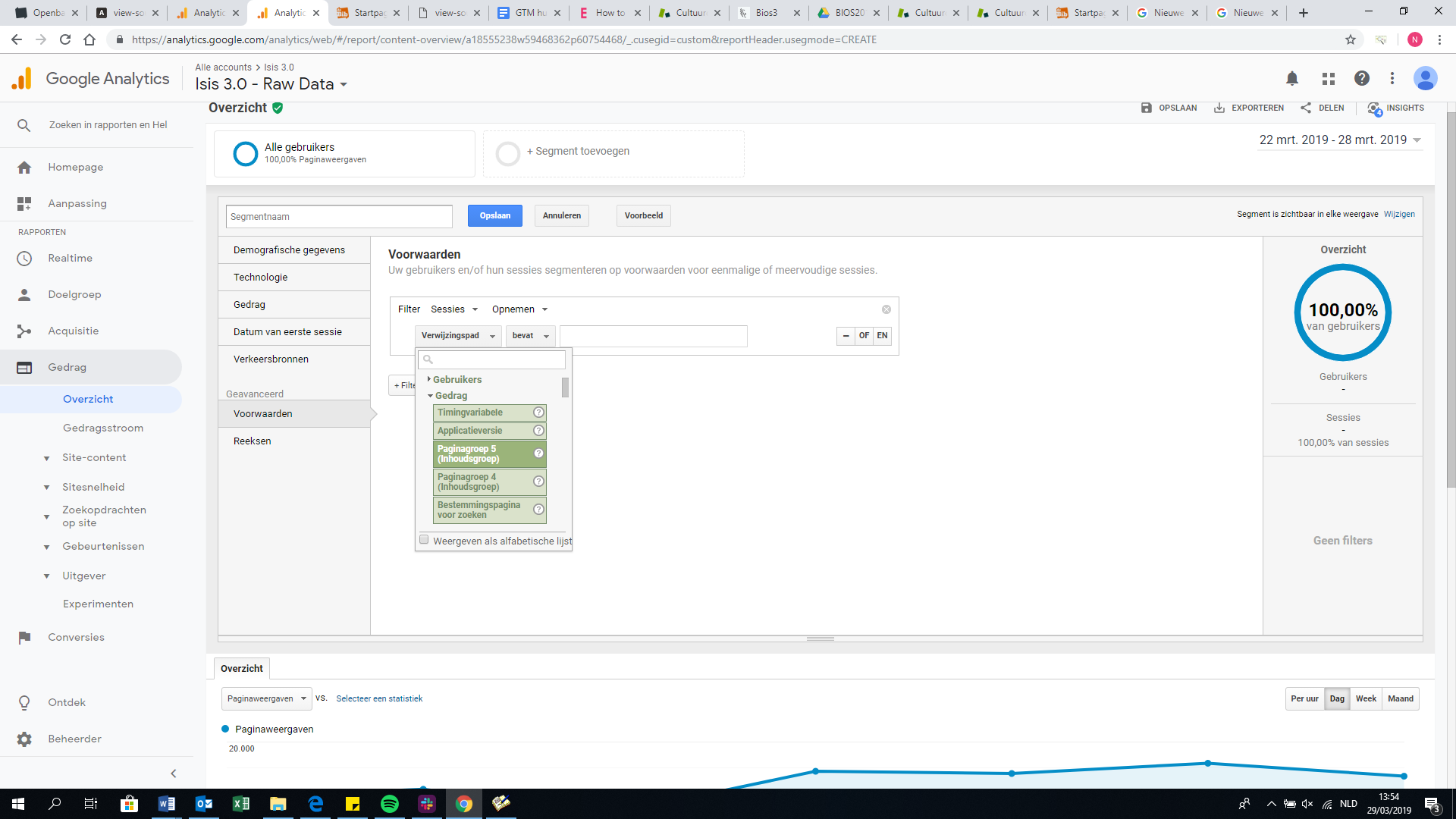 Als operator kies je bevat, bij de waarde selecteer je de url van jouw site, in dit voorbeed is dat kapellen.bibliotheek.be en vervolgens sla je op.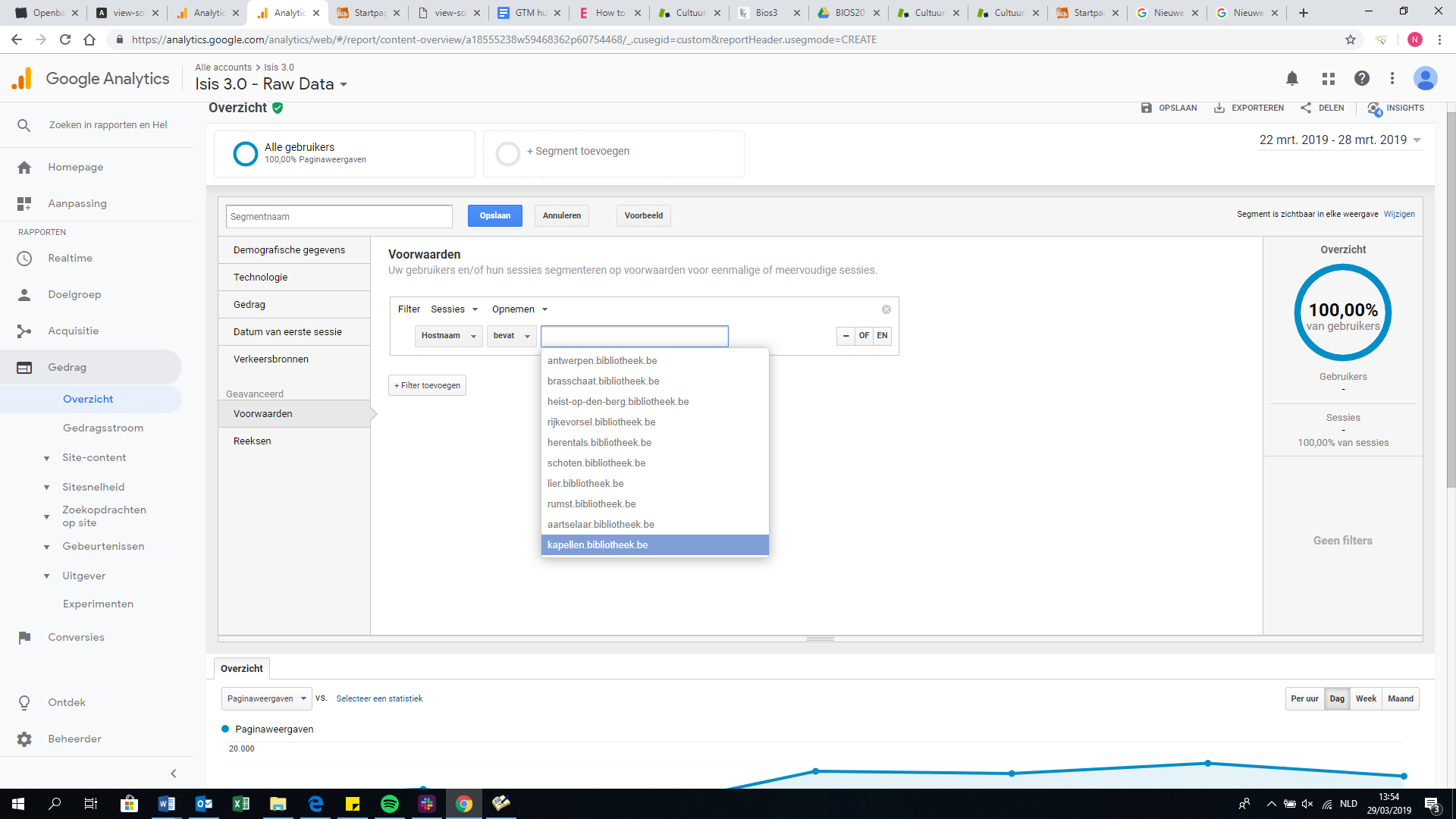 Standaard is het zo ingesteld dat dit segment bij elk rapport gekozen en toegepast kan worden.  Mocht je dat wensen kan je dat rechtsboven wijzigen.Om dit nu te gaan toepassen kies je in uw rapport voor ‘segment toevoegen’ en vervolgens vink je het gewenste segment aan in de lijst (je kan ook meerdere segmenten tegelijk aanklikken).  Daarna klik je links onderaan op Toepassen.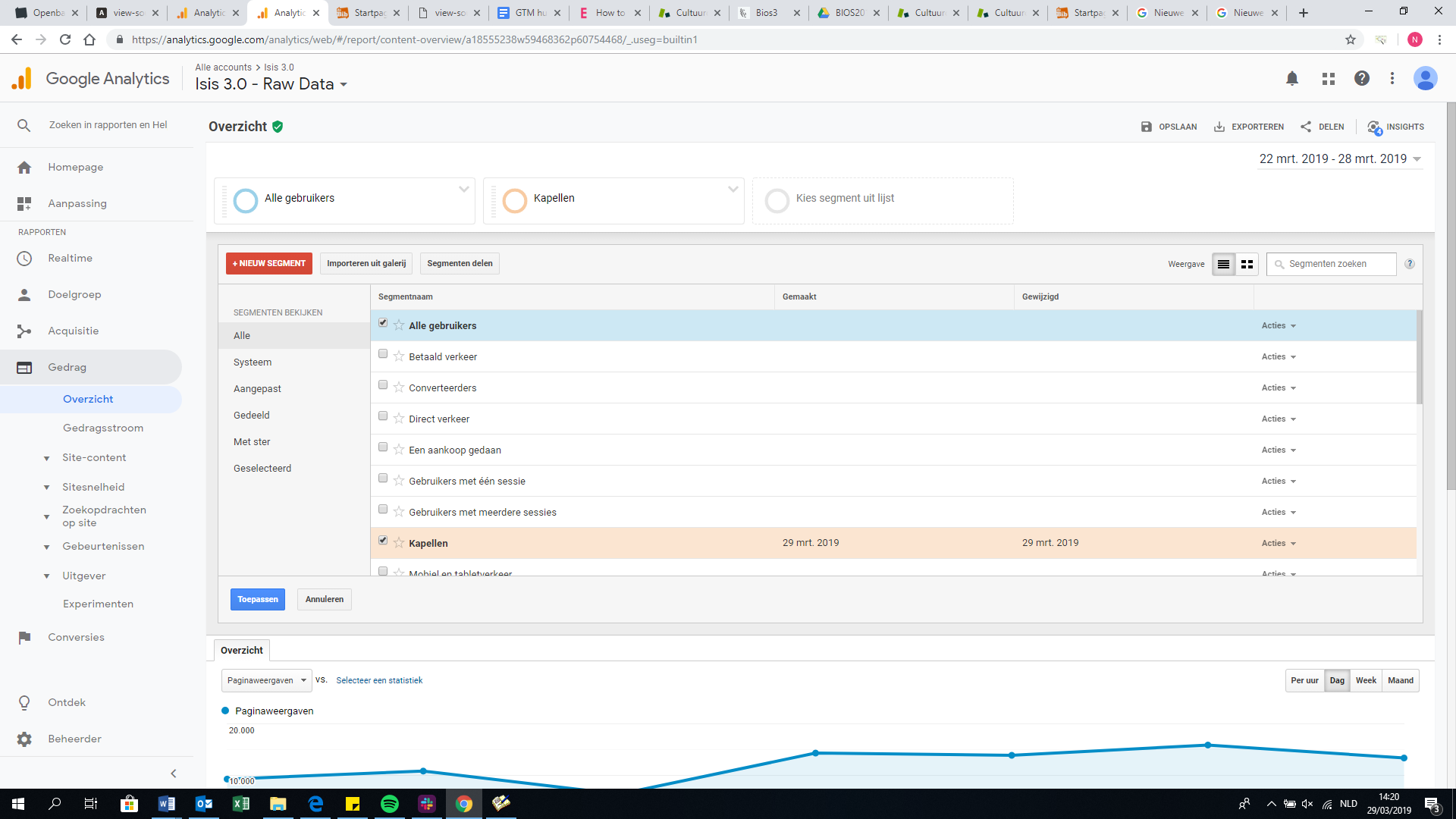 